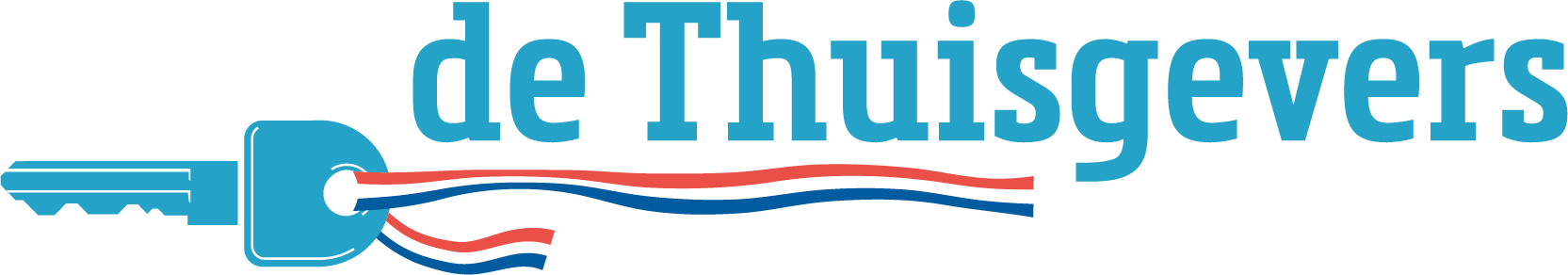 Help mee vluchtelingen een thuis te gevenHoe vergaat het u als u de beelden van asielzoekers in Ter Apel ziet die buiten moeten slapen? De opvang van vluchtelingen in Nederland zit verstopt. Via de Thuisgevers kunnen kerken meehelpen erkende vluchtelingen (‘statushouders’) toekomst bieden, door hen tijdelijk te huisvesten. Doet u mee? Als kerken een half jaar tot een jaar tijdelijke woonruimte beschikbaar stellen aan statushouders, kunnen zij alvast een leven opbouwen in de plaats waar de burgerlijke gemeente uiteindelijk voor een permanente woning zorgt. Zo kunnen meer mensen de asielzoekerscentra verlaten, en komt er weer doorstroming. Er zijn inmiddels al honderd lokale thuisgeef-initiatieven, waardoor honderden mensen een thuis kunnen krijgen. Lees het Inspiratiemagazine van de Thuisgevers.Doet u ook mee? Kijk eens rond of u als kerkelijke gemeente zelf ruimte beschikbaar kunt stellen (eventueel na verbouwing), en leg contacten met andere organisaties en de burgerlijke gemeente. Bedenk dat het niet alleen om woonruimte gaat, ook de begeleiding, het warme welkom is net zo belangrijk!Laten we omwille van de mensen om wie het gaat de handen uit de mouwen steken, en hopen dat dit de komende maanden voor duizenden statushouders in heel Nederland een nieuw leven zal betekenen. We laten ons inspireren door de Bijbelse roeping om er te zijn voor de vreemdeling, zoals in Ruth 2: 19 waar Naomi tegen Ruth uitroept over Boaz: “Gezegend degene die zo goed voor jou geweest is!”De Thuisgevers in het kort- het gaat om erkende vluchtelingen, statushouders die al aan de gemeente gekoppeld zijn- de kerk / het maatschappelijk initiatief huisvest hen voor een periode van een half jaar tot een jaar - denk aan een leegstaande pastorie of kosterswoning, een particuliere sector woning huren op naam van de diaconie, een stukje grond waar tijdelijke porto-cabins worden geplaatst, erfgenamen die de verkoop van het ouderlijk huis een tijdje uitstellen, mensen die tijdelijk in het buitenland verblijven, etc.- daarna zorgt de gemeente voor een woning- er is een financiële bijdrage vanuit de Hotel- en Accommodatieregeling (HAR)- de gemeente zorgt voor inschrijving in de BRP en de statushouders maken ook een start met hun inburgering- de gemeente biedt ook maatschappelijke begeleiding aan - de kerk kan extra een 'zachte schil' (buddy's) biedenDe Thuisgevers bieden ondersteuning op maat en er is geld beschikbaar vanuit de rijksoverheid en goede samenwerking met het COA. Kijk op https://dethuisgevers.nl/ en abonneer je op onze nieuwsbrief of bel  06-21903658Heel veel dank voor uw betrokkenheid!